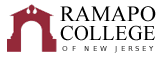 
Music: Music PerformanceRecommended Four-Year Plan (Fall 2023) This recommended four-year plan is designed to provide a blueprint for students to complete their degrees within four years. These plans are the recommended sequences of courses. Students must meet with their Major Advisor to develop a more individualized plan to complete their degree.  This plan assumes that no developmental courses are required.  If developmental courses are needed, students may have additional requirements to fulfill which are not listed in the plan and degree completion may take longer. Three writing intensive courses are required in the major and/or school core (examples are marked by WI designation in the plan below). Consult with your advisor for specific details.NOTE: This recommended Four-Year Plan is applicable to students admitted into the major during the 2023-2024 academic year.
Total Credits Required: 128 creditsGPA: 2.0* Students may take 18 credits without additional tuition.**Must take Musicianship placement test to determine appropriate placement. If a student scores 74 or below on this test, they will be required to take MUSI 121–Music Fundamentals in their first term and proceed with the Musicianship sequence thereafter.*** Courses from the Performance Concentration categories: Technique courses (4 cr.), performance courses (4 cr.), ensembles (2 cr.), elective category (4 cr.), Applied Music lessons (1 cr. twice), or Flexible (2 cr.).**** Many 200-level Music and Culture courses count for the Gen Ed category of Culture and Creativity (CC); check the Catalog.***** First year students are strongly encouraged to take a minimum of one 2-credit performance course (ensemble) during fall and spring semesters.****** Students must take Applied Music lessons concurrently with I.S: Junior Recital (MUSI 300) and I.S: Senior Recital (MUSI 400)  NOTE:  Each level of Applied Music lessons is taken twice.School of Contemporary ArtsFirst YearFirst YearFirst YearFirst YearFirst YearFirst YearFall SemesterHRS✓Spring SemesterHRS✓Gen Ed: (FYS) First Year Seminar4Gen Ed: (AIID 201) Studies in Arts and Humanities4Gen Ed: (CRWT) Critical Reading & Writing II4Gen Ed: Social Science Inquiry4Gen Ed: Quantitative Reasoning-MATH 11-44-8Depending on Placement Test: ***MUSI 121-Music Fundamentals OR MUSI 123-Musicianship I4MUSI 123-Musicianship ITHEN TAKEMUSI 210-Musicianship II4Entrance Performance Evaluation0MUSI 209-Aural Skills4Recommended: Music ensemble*****2Recommended: Music ensemble*****2Career Pathways: PATH CA1 - Career Pathways Module 1Degree
RqmtTotal:16-18*Total:16-18*Second YearSecond YearSecond YearSecond YearSecond YearSecond YearFall SemesterHRS✓Spring SemesterHRS✓Gen Ed: Global Awareness4-8GenEd: Distribution Category – Culture and Creativity, OR Systems Sustainability, and Society, OR Values and Ethics 4-8After Musicianship I (or equiv.):MUSI 255-Music, History, and Culture (any semester)4After Musicianship I (or equiv.):MUSI 255-Music, History, and Culture (any semester)4Music & Culture Course (200 Level) (any semester)****4Music & Culture Course (200 Level) (any semester)****4-8Music Performance Concertation course(s) ***up to 4Music Performance Concertation course(s) ***Up to 4Applied Music I1Applied Music I1Optional: Music ensemble2Optional: Music ensemble 2Career Pathways: PATH CA2 - Career Pathways Module 2Degree
Rqmt.Career Pathways: PATH CA3 - Career Pathways Module 3Degree
Rqmt.Total:16-18*Total:16-18*Third YearThird YearThird YearThird YearThird YearThird YearThird YearFall SemesterHRS✓Spring SemesterHRS✓✓GenEd: Distribution Category – Culture and Creativity, OR Systems Sustainability, and Society, OR Values and Ethics 
(Must be outside of CA)4-8Gen Ed: Scientific Reasoning -PHYS 1014-8School Core: CA Interdisciplinary Upper Level Course - WI (3rd or 4th year, fall or spring)4School Core: CA Interdisciplinary Upper Level Course - WI (3rd or 4th year, fall or spring)4Music & Culture Course (300 Level) (3rd or 4th year, fall or spring)4Music & Culture Course (300 Level) (3rd or 4th year, fall or spring)4Music Performance Concertation course(s) ***up to 4Music Performance Concertation course(s) ***up to 4up to 4Applied Music II1Applied Music II11Elective or music ensemble2-4Elective or music ensemble2-42-4Independent Study: Junior Recital (MUSI 300)*****22Total:16-18*Total:16-18*16-18*Fourth YearFourth YearFourth YearFourth YearFourth YearFourth YearFall SemesterHRS✓Spring SemesterHRS✓School Core: CA Interdisciplinary Upper Level Course - WI  4School Core: CA Interdisciplinary Upper Level Course - WI  4Music & Culture Course (300 Level) (3rd or 4th year, fall or spring)4Music & Culture Course (300 Level) (3rd or 4th year, fall or spring)4MUSI 450-Capstone Seminar in Music – WI (fall or spring)4MUSI 450-Capstone Seminar in Music – WI (fall or spring)4Music Performance Concentration course***4Music Performance Concentration course***4General Elective: Elective4Independent Study: Senior Recital (MUSI 400) *****2Applied Music III1Applied Music III1Optional: Music ensemble2Optional: Music ensemble2Total:16-18*Total:16-18*